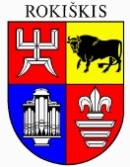 ROKIŠKIO RAJONO SAVIVALDYBĖS MERASPOTVARKISDĖL LEIDIMO ORGANIZUOTI RENGINIUS 2024 m. liepos 30 d. Nr. MV-417RokiškisVadovaudamasis Renginių organizavimo Rokiškio rajono savivaldybės viešosiose vietose taisyklių, patvirtintų Rokiškio rajono savivaldybės tarybos 2023 m. gegužės 25 d. sprendimu Nr. TS-181 „Dėl Renginių organizavimo Rokiškio rajono savivaldybės viešosiose vietose taisyklių patvirtinimo“ 27 punktu, atsižvelgdamas į Renginių organizavimo Rokiškio rajono savivaldybės viešosiose vietose leidimų išdavimo darbo grupės 2024 m. liepos 23 d. posėdžio protokolo Nr. RO-10 1 nutarimą,  i š d u o d u leidimus:VšĮ „Motorsport Promoter“ 2024 m. rugpjūčio 3 d. organizuoti ralį „Aplink Lietuvą 2024“ Rokiškyje Lietuvos Respublikos Prezidento taurei laimėti.VšĮ  Nacionaliniam kraujo centrui 2024 m. rugpjūčio 13 d. organizuoti kraujo donorystės turą Sąjūdžio a.1, Rokiškio m.Šis potvarkis per vieną mėnesį gali būti skundžiamas Lietuvos administracinių ginčų komisijos Panevėžio apygardos skyriui (Respublikos g. 62, Panevėžys) Lietuvos Respublikos ikiteisminio administracinių ginčų nagrinėjimo tvarkos įstatymo nustatyta tvarka.Savivaldybės meras	Ramūnas Godeliauskas 